  09.04.2021 J. Gębska  Temat: Wiosenna krzyżówkaRozwiąż krzyżówkę.Jakie hasło tworzą literki w żółtej kolumnie?
Czy wiesz co oznacza ten wyraz?Kwiat z Holandii.Wraca z ciepłych krajów po zimie.Kotki na wierzbie.Fioletowy zwiastun wiosny.Budzi się z zimowego snu.Wyrastają z pączków na drzewach.Gwiżdżący czarny ptak lub wyspa grecka.Wielkanocne kolorowe jajka.Topimy ja 21 marca.Pierwszy wiosenny miesiąc.Żółty motylek.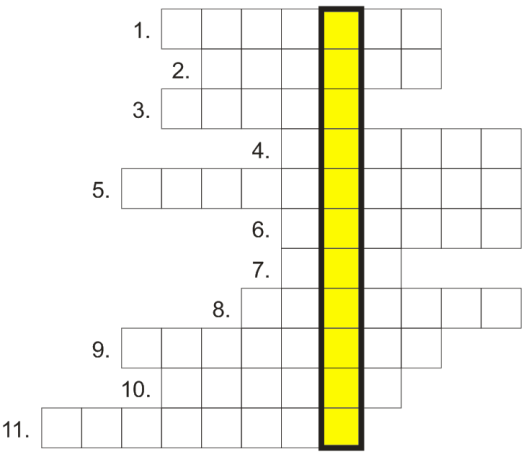 Odpowiedzi:1. TULIPAN2. BOCIAN3. BAZIE4. KROKUS5. NIEDŹWIEDŹ6. LIŚCIE 7. KOS8. PISANKI9. MARZANNA10. CYTRYNEK